Материально-техническое обеспечение учебных кабинетовМБОУ «Курихинская ООШ»Кабинет математики. Математика.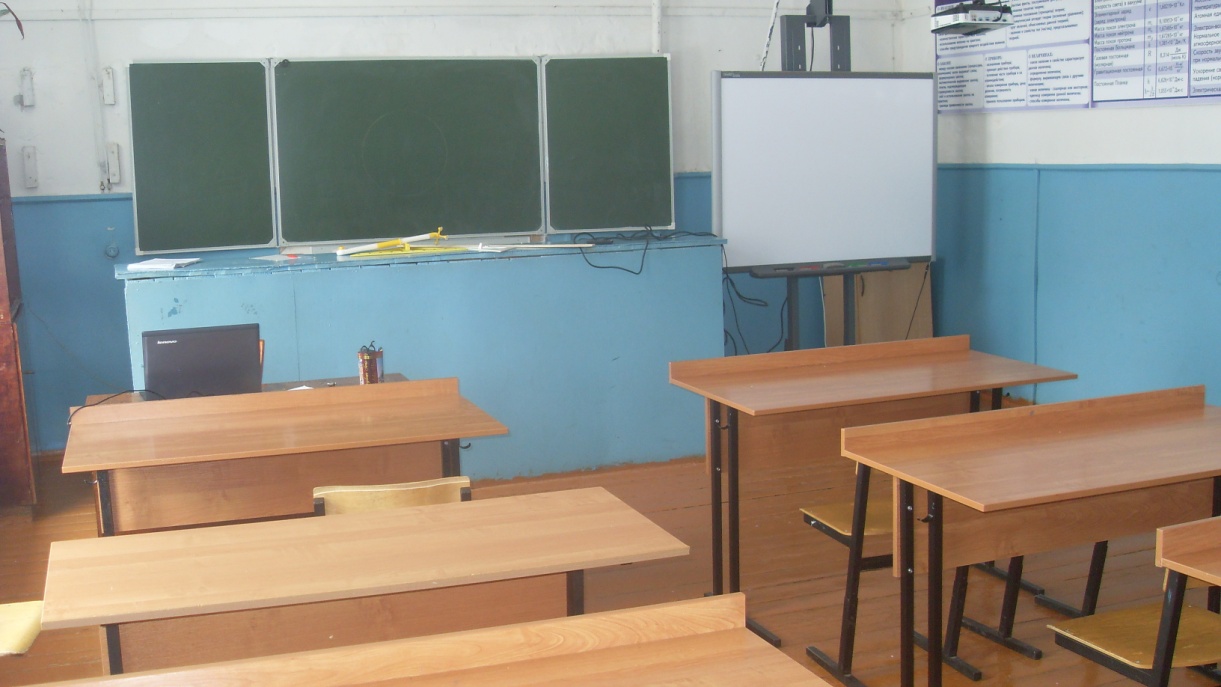 физикаВид образовательных ресурсовНаименование Количество Средства ИКТНоутбук1Средства ИКТКолонки1Средства ИКТМультимедийный проектор1Средства ИКТИнтерактивная доска1Цифровые образовательные ресурсыСD – диск Уроки алгебры Кирилл и Мефодий 7 класс1Цифровые образовательные ресурсыСD – диск  Уроки алгебры Кирилл и Мефодий 8 класс1Цифровые образовательные ресурсыСD – диск  Уроки алгебры Кирилл и Мефодий 9 класс1Цифровые образовательные ресурсыЭлектронный учебник – справочнитк алгебра 7-11 класс.                                                                                                                                                                                                                                1Цифровые образовательные ресурсыCD "Математика 5 класс"1Учебно – методическая литература  Сборник рабочих программ. Математика 5-6 классы.Составитель Т.А.Бурмистрова.Москва Просвещение.2012.1 Сборник рабочих программ.Геометрия 7-9 класы. Москва    Просвещение.2012.1 Сборник рабочих программ по алгебре 7-9классы. Составитель Т.А.Бурмистрова. Москва. Просвещение. 2011.1Математика-6 класс. Авторы: Е.А.Бунимович и др. Москва.Просвещение 2016 год.Геометрия 7-9 классы.Авторы:Атанасян Л.С. и др. Москва.Просвещение, 2011г.Алгебра 7класс.Авторы Ш.А.Алимов и др.Москва.Просвещение.2011 г.  Алгебра 8 класс.Авторы Ш.А. Алимов и др. Москва Просвещение 2011г.Алгебра 9 класс.Авторы Ш.А.Алимов и др. Москва Просвещение.2011г,Математика. Задачник 6 класс.Авторы: Е.А.Бунимович и др. Москва Просвещение.2016 г.Математика.Рабочая тетрадь.6 класс. Авторы: Е.А.Бунимович и др. Москва.Просвещение.2016 г.Наглядные пособияНазвание таблицы.Наглядные пособияТаблица квадратов натуральных чисел от 10 до 99.1Наглядные пособияГотовься к экзаменам.1Цифровые образовательные ресурсыСD – диск Уроки физики. Кирилл и Мефодий 7 класс1Цифровые образовательные ресурсыСD – диск  Уроки физики. Кирилл и Мефодий 8 класс1Цифровые образовательные ресурсыСD – диск  Уроки физики Кирилл и Мефодий 9 класс1Цифровые образовательные ресурсыCD –диск Виртуальные лабораторные работы по физике 7-9 классы.                                                                                                                                                                                                                              1Цифровые образовательные ресурсыCD- диск Физика. Интерактивные творческие задания 7-9 классы.1Цифровые образовательные ресурсыCD- диск.Основы кинематики. 1Цифровые образовательные ресурсыCD-диск. Школьный физический эксперимент. Магнитное поле. Геометрическая оптика. Части 1-2. 1Цифровые образовательные ресурсыCD- диск. Магнетизм. Части 1-2. Электрические явления.1Цифровые образовательные ресурсыCD- диск. Физика атома.1Учебно – методическая литература Программы для общеобразовательных учреждений. Физика. Астрономия. 7-11 классы. Москва. Дрофа. 2011 г.1Физика 7 класс. Перышкин А. В. Москва. Дрофа. 2011 г.Физика 8 класс. Перышкин А. В. Москва. Дрофа. 2011г.Физика. 9 класс. Москва. Дрофа. 2011г. Сборник задач по физике. В. И. Лукашик. Москва. Просвещение. 2011г.  4Сборник задач по физике. А. П. Рымкевич. Москва. Просвещение. 2011г.3Наглядные пособияЛабораторное оборудование.Название таблицы.Наглядные пособияЛабораторное оборудование.Должен знать.1Наглядные пособияЛабораторное оборудование.Основные физические постоянные.1Наглядные пособияЛабораторное оборудование.Международная система единиц (СИ).1Наглядные пособияЛабораторное оборудование.Наглядные пособияЛабораторное оборудование.Весы учебные.6Наглядные пособияЛабораторное оборудование.Манометр демонстрационный.2Наглядные пособияЛабораторное оборудование.Разновесы.5Наглядные пособияЛабораторное оборудование.Динамометры учебные.10Наглядные пособияЛабораторное оборудование.Набор грузов.8Наглядные пособияЛабораторное оборудование.Динамометр демонстрационный.6Наглядные пособияЛабораторное оборудование.Прибор для демонстрации невесомости.1Наглядные пособияЛабораторное оборудование.Сосуд для взвешивания воздуха.3Наглядные пособияЛабораторное оборудование.Метроном.1Наглядные пособияЛабораторное оборудование.Прибор по кинематике и динамике.7Наглядные пособияЛабораторное оборудование.Манометр открытый демонстрационный.2Наглядные пособияЛабораторное оборудование.Маятник секундный.1Наглядные пособияЛабораторное оборудование.Прибор для изучения законов Ньютона.1Наглядные пособияЛабораторное оборудование.Гигрометр.1Наглядные пособияЛабораторное оборудование.Набор по статике с магнитными держателями.1Наглядные пособияЛабораторное оборудование.Уровень демонстрационный.1Наглядные пособияЛабораторное оборудование.Набор ареометров.1Наглядные пособияЛабораторное оборудование.Модель паровой турбины.1Наглядные пособияЛабораторное оборудование.Модель броуновского движения.2Наглядные пособияЛабораторное оборудование.Модель жидкостного насоса.4Наглядные пособияЛабораторное оборудование.Насосы ручные.2Наглядные пособияЛабораторное оборудование.Шар Паскаля.3Наглядные пособияЛабораторное оборудование.Воздушный колокол.1Наглядные пособияЛабораторное оборудование.Тележки4Наглядные пособияЛабораторное оборудование.Барометр-анероид.1Наглядные пособияЛабораторное оборудование.Рычаги.5Наглядные пособияЛабораторное оборудование.Набор шаров-маятников.1Набор шаров-маятников.1Насос Комовского.1Электроскоп.2Электрометр.4Амперметр демонстрационный3Вольтметр демонстрационный.3Вольтметр школьный.5Амперметр школьный.5Магазин сопротивлений.1